Whan that Aprill, with his shoures sooteThe droghte of March hath perced to the roote And bathed every veyne in swich licour, Of which vertu engendred is the flour;Now therefore thus saith the Lord,Thou shall not come downfrom that bed on which thouart gone up, but shall surely dieThy natural magic and dire propertyOn wholesome life usurp immediately.  I, poor miserable Robinson Crusoe…came on shore on this dismal,unfortunate island, which I called‘The Island of Despair’.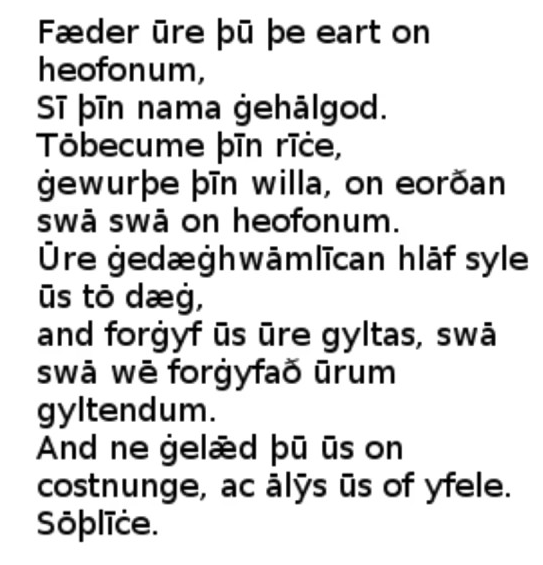 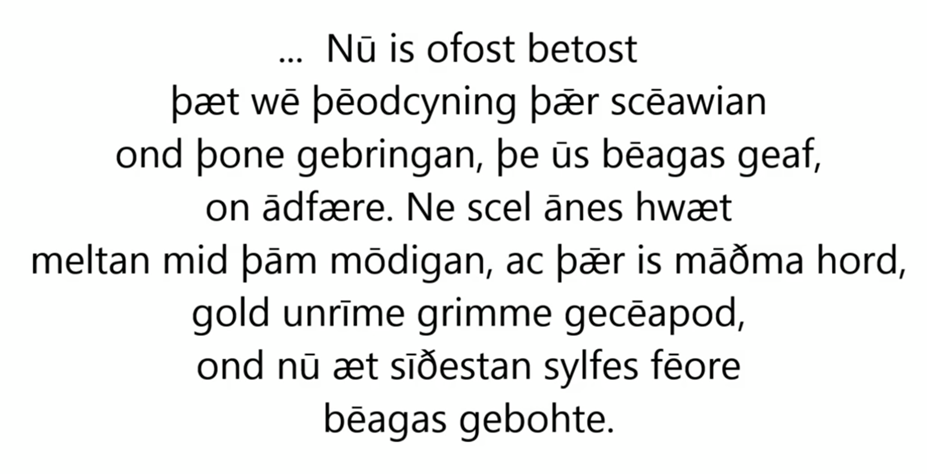 